  Maker with Rame Parish Council 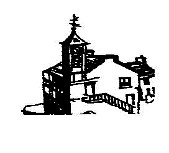 																Chairman: Cllr John WealeVice Chairman: Cllr Jon Kidd 	Clerk/ RFO: Carolyn Y. May16th March 2023Members of the Parish Council, You are hereby summoned to attend Meeting of the Parish Council to be held on Wednesday 29th  March 2023 in the Cawsand Congregational Church Hall, commencing at 7 p.m., for the purpose of transacting the following business. Please be aware that meetings may be audio recorded. Carolyn Y. May Clerk/ RFO to Maker with Rame Parish Council. AGENDA To receive apologies and accept the reasons for non-attendance. To receive any declarations of interest relating to items on the agenda and accept dispensations.Chairman’s Report. Cornwall Councillor for Rame Peninsula & St Germans Kate Ewert -  Report.  Public Open Forum (strictly 15 mins).To approve the Draft Minutes of the meeting held on 27th February 2023  (Appendix A) Correspondence Chapel Way (Gold Path) at RameheadHounster Hill Feasibility Study – response requested.Finance and Economy: Lead Cllr Weale.  Payments to be approved. Bank reconciliations to be reviewed and approved.  Financial Management report to be reviewed and approved. Finance reports to be distributed under separate cover.Kingfisher Pre-School – Claire Davie and Natalie PerryEnvironment Agency Flood Resilience Officer – Fern BlackwellCommunity Orchard Update – Linda DunstonePlanning, Traffic, and Infrastructure: Lead Cllr . Weale General update of issues, actions, and projects: Planning applications (Appendix B) Planning Decisions – to note (Appendix C)  Parish Communications – Cllr KiddCommunity Hall Lease – UpdateKingsand Institute Clock Transfer – UpdateGrass Cutting Tender and Contract – Update RCT – Funding Application Coronation Plan - UpdateMWR Parish Council Project UpdatesOther Matters to be Reported. 21. Matters for the April 2023 AgendaAPPENDIX AMaker with Rame Parish Council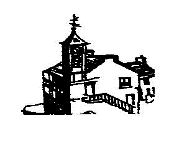 	                                        					  Chairman: Cllr John Weale Vice Chairman: Cllr Jon Kidd Clerk/ RFO: Carolyn Y. MayDRAFTMinutes of the Parish Council meeting held at 7pm on Monday 27th February 2023at Maker with Rame Community HallPresent: Cllrs. Weale (Chairman), Kidd (Vice-Chairman), Lingard, Murray, Carne, Condon, HurlbattApologies: Cllr. Kate Ewert (Cornwall Council)Also Present: Carolyn May (Clerk) and six members of the public.Present: Cllrs. Weale (Chairman), Kidd (Vice-Chairman), Lingard, Murray, Carne, Condon, HurlbattApologies: Cllr. Kate Ewert (Cornwall Council)Also Present: Carolyn May (Clerk) and six members of the public.80.0	Declarations of Interest: Cllr. Carne declared an interest in in matters appertaining to PA22/09576 BS PACllr. Hurlbatt declared an interest in matters relating to Kingsand Institute.Cllr Kidd declared an interest in PA23/ (New Road) – not on Agenda.81.0	Dogs on Beaches81.1	The Chairman advised the meeting that, following the publication of the survey results (orchestrated by Sherryl Murray MP), he had spoken with Cllr. Martin Alvey of Cornwall Council, who is the Lead for the Consultation. Cllr. Alvey advised that the outcome of the survey should be accepted, and that there were no grounds for a Judicial Review. Cllr Weale stated that, in light of the advice received, there was no cause to call an Extraordinary Meeting of the Parish Council, as there was nothing to be discussed. Cllr Weale issued a statement on behalf of the Parish Council, detailing the body’s stance on the matter, and this had been publicised.81.2	A decision has, therefore, be made by Cornwall Council to draft the PSPO, on the basis of the survey findings. Any questions that attendees of this meeting wish to raise, can be addressed to the Members during the ‘Open Forum’.82.0	Co-option82.1	It was noted that two new Members (co-optees) were present at the meeting. These new Members were introduced as Cllr. Dawn Bebe, and Cllr. Dean Browning. There are now four new Members on the Parish Council, with another vacancy still to be filled.83.0	Chairmans Report83.1	The Chairman offered the Parish Council’s condolences to Cllr. Kate Ewert, who was not present at the meeting.83.2	Cllr Weale alluded to the number of new Members on the Council and advised the meeting that a ‘training event’ was to be arranged for the entire membership of the Parish Council. He added that a mutually convenient time would be identified for the same.83.3	Following the training event, a date for an ‘Open Forum’ meeting with the community will be confirmed. The purpose of this meeting would be to obtain community feedback in respect of the wishes that the community has for improvement, and to determine what is going on in the community. Cllr Weale added that there was a great deal going on but that the Parish Council was not always aware of this. There seems to be a lack of feedback at present.83.4	Members were advised that Martin the road sweeper has recently been injured, whilst undertaking his duties. Martin has sustained a serious injury to his thumb and is currently on sick leave. It is anticipated that he will be absent for a further eight weeks. The accident occurred as a result of a bin lid falling onto his hand. As a consequence of this incident, Cornwall Council held an emergency meeting, on the grounds of Health & Safety. It was decided at that meeting that all metal waste bins in the County are to be removed and replaced with plastic bins. The work commenced on Sunday 26th February. Cllr Weale asked if recycling bins were also to be installed. He was advised that they would not.84.0	Public Open Forum84.1	Ursula Stephenson from Rame Conservation Trust addressed the Parish Council in respect of a Funding Application submitted by the organisation.84.2	Mrs Stephenson commenced her address by alluding to a number of concerns relating to actions occurring in the vicinity of the Trust’s Land. 84.3	Mrs Stephenson outlined the work undertaken by the Trust to obtain funding from sources other than the Parish Council. This included applications to:National Lottery Heritage Fund - £10,000 received for Grenville Battery (Redoubt 4);Farming & Protective Landscape – funding for an historic landscape appraisal, looking at spaces between buildings, to help with development.Good Growth Fund – expression of interest submitted in January 2023, which has been accepted. The full application will be made in approximately one month’s time. It is hoped that this grant would fund new rooves for the barrack blocks/ external works and some infrastructure work/ the carpark and a growth package.84.4	A member of the public requested that the Parish Council ensures that its Minutes are accurate and posted on time. No further information was provided to justify the comment. The comment was noted.85.0	Approval of Draft Minutes for 30th January 202385.1	Cllr Kidd advised the Members that a request had been made to add a script of a presentation to the Parish Council on the 30th ultimo, to the Minutes. It was agreed that the item would be added as an ‘appendix’ to the Minutes. This action is not usual. It was emphasised that this document did not represent  an  accurate record of the address given and contains a number of erroneous statements. The chairman emphasised that script would be included as an appendix but that a footnote would be added to the same, stating that the script was not a true reflection of the address given.The Minutes for the meeting held on 30th of January 2023 were considered by the Members. All agreed that thee Minutes provided an accurate reflection of the meeting. No amendments were requested.It was proposed by Cllr. Kidd, seconded by Cllr Murray, and RESOLVED that the Minutes for the Parish Council meeting, held on 30th November 2022 would be accepted as a being an accurate reflection of the meeting. Unanimous. Carried.The Minutes were duly signed by the Chairman.86.0	Correspondence86.1	The Clerk had received an offer of on-line Planning Training for Members.87.0	Finance & Economy87.1	Cllr Weale stated that he would like the provision for uncommitted funds (EOI’s £20,000 and Dark Skies £12,000) highlighted on future Management Reports.87.2	Cllr Weale noted that the projected income from the boat park had not been met. It was agreed that Cllr. Kidd and the Clerk would address this matter.	Schedule of Payments/ Management Report87.3	Having considered the revised schedule of payments, the Management Report and reconciliation provided, it was proposed by Cllr Kidd seconded by Cllr Weale and RESOLVED that the schedule would be approved for payment. Unanimous. Carried.87.4	Having considered the matter, it was proposed by Cllr Kidd seconded by Cllr Lingard and RESOLVED that JP Auditors would be appointed to carry out the 2022/23 Internal Audit of the Parish Council. Unanimous. Carried.88.0	Planning MattersApplicationsPA23/00107 – Earls Garden Event Venue, Mount Edgcumbe Country Park, Torpoint PL10 1HZProposal:	Pre-application advice for low barn structure to replace existing marquee structure for weddings and events.It was agreed that the pre-application did not require a comment from the Parish Council, but that the body did not object to the proposal in any event.PA23/00924 – Land North West of Ramehead Cottages, Ramehead Lane, Rame, Cornwall PL10 1LHProposal:	Prior approval notification to determine if planning permission is required for  Agricultural Machinery and Crop Storage Shed.This matter was not discussed due to the matter having already been determined by Cornwall Council Planning Department.PA23/01189 –  Land West Of Kerensa, Armada Road, Cawsand Cornwall PL10 1PQProposal:    	  Construction of a dwelling and associated access/parking.Members considered the application and listened to representations made by the applicant.A number of issues were raised during the debate, including the size of the proposed development, the restricted view of the road from the proposed gateway, particularly where hedges are not trimmed back, access to the parking area, delivery of building materials, and obstruction of the road.The applicant advised the meeting that the house was intended for full time occupation. It had been designed to complement the plot available, The applicant stated that he would, if necessary, agree to trim the hedges in the area adjacent to the property in order to enhance visibility. Building materials would not be permitted to obstruct the highway, as arrangements had been made to place the same on the neighbour’s driveway for the duration of the build.A discussion ensued in respect of the possibility of accessing the car parking area via the public car park. The applicant explained that he had attempted to discuss that option with Cornwall Council (owners of the car park). However, communication was difficult, and the potential cost was deemed to be too high. However, the applicant stated that he may reopen the discussion with Cornwall Council, when planning has been granted.Members agreed to support the application. However, the safety concerns highlighted would have to be addressed, both during the construction period and after. It must also be requested that a stipulation is placed on any planning permission granted, that this must be a primary residence.PA22/11001 – 5 Coombe Park, KingsandProposal: To discuss the response of Cornwall Council Planning Officer, in relation to the comments made by the Parish Council.Cornwall Council Planning Officer’s ResponseComments from : Maker With Rame Parish Council  (7 February 2023)“The Parish Council discussed this application and made the following comments:There are concerns over access to the site, and a method  statement is requested, relating to both access and construction.This application represents an over-development of the site and is not considered to be in keeping with the area.The Parish Council considered the comment recorded by the occupant of the neighbouring property.”ResponseOfficers have now made assessment of the proposal including a visit to the site and are minded to recommend approval. Please see below officer response to the points of concern you have raised, taking each in turn;Access to the site – The site is located at the top of Cawsand with good access from the main road without the need to travel through the centre of Kingsand/Cawsand. Access to the rear garden is provided by means of a side access gate meaning materials and equipment could be unloaded from vehicles using the estate road and moved to the rear garden where it would be stored. Given the small domestic scale of the proposed development and taking into consideration the above points, it is not considered reasonable or necessary to request a method statement.Overdevelopment and out of keeping – Whilst in part two storey, the proposed extension will remain subservient to the host dwelling, increasing the footprint by approx. 20sqm, with ample space on site to accommodate such development, retaining 88sqm of rear garden space would which meets the requirements as set out within the Cornwall design guide. The site lies within a densely populated residential area, viewed on the context of the existing built form and with a design/material to match the existing. It is therefore considered that the scheme is acceptable in terms of size and design.Neighbour comments – It is acknowledged the dwellings in this location are found within close proximity and particularity given the two-storey height of the proposed extension, the issue of overbearing impacts and loss of light must be carefully considered. Following discussions, the agent has provided an updated plan to illustrate that the extension has been designed to achieve 45-degree rule with respect to light (the plan is available to view online). It is therefore not considered that the proposal would result in a significant unreasonable level of loss of light/overbearing impacts.I appreciate your comments which will be included in my report.  However, following careful consideration of all the material planning considerations, in this instance I feel that it is appropriate to recommend approval of the application.  Under these circumstances, please can you confirm that on this occasion we may agree to disagree?   If I do not hear from you within the next 5 working days, I will assume that this is the case.The Parish Clerk advised the meeting that the Members had voted to ‘agree to disagree’, and that the Planning Officer had been advised of the decision.Additional Planning Matters raised:Pigs Hill and Clarrick Wood Proposal – not being progressed at present.PA22/10505 - Maker Barracks Maker Heights Millbrook PL10 1LAProposal:	Listed Building Consent for:- re-roofing , re-pointing to North elevation, installation of lightning protection system , re-painting of existing render, replacement rainwater goods, upgrading and repair of historic drainage, extending of southern drainage gulley, re-coating of access road to building,	This application has been withdrawn.PA22/09526 - Accommodation Westcroft Gallery Market Street Kingsand Torpoint Cornwall –     On-going.General Store Windows – It is understood that the owner is liaising with Cornwall Council Planning at present.Birdcage Cottage – replacement windowsIt has been noted that, despite Cornwall Council being in possession of a Neighbourhood Development Plan, it would seem that the terms of the same are not being consistently and clearly applied.Wringford Down Hotel -  Cllr Lingard raised a number of concerns relating to the development. It was agreed the Cllr Weale would request an update on the matter from CC Planning.89.0	Planning Decisions – Noted90.0	Traffic Update90.1	Cllr. Weale alluded to the two Expressions of Interest (EOI’s) submitted by the Parish Council, through the Cornwall Gateway Community Fund. The fund holds a budget for road safety initiatives.The first EOI, submitted by the Parish Council, relates to the stretch of road from the bottom of Millbrook Hill to Fourlanesend School. Currently, the speed limit coming out of Millbrook is 20 mph, this then increased to 30 mph, then 60 mph, prior to returning to 30 mph. Children who walk up / down the pathway bordering the road are at risk from the traffic. The second EOI relates to a speed limit being imposed on the road from Fourlanesend to New Road, Cawsand.The Parish Council has considered the situation and feels that consultation should be held with the community in order to determine if there is a desire for the speed limit on the route to be reduced. If so, the Parish Council is committing to spending some monies in support of that project. The Cornwall Community Transport Network have adopted the principle of what has been submitted by the PC. That group has suggested that the speed limit from the bottom of Millbrook Hill should be 40 mph, reducing to 20 mph at Fourlanesend School. The Chairman stated that he had engaged in discussions with representatives of the Cornwall Communities Transport Group and had been advised that the proposal had been forwarded to the Cornwall Council Portfolio Holder, who will arrange to engage with the parish/ Parish Council/ Millbrook Parish Council on the matter, prior to agreeing to the proposal, or not. If the project was to proceed, the Parish Council would  then be required to provide a sum of money (up to £10,000) as a contribution towards the cost of the same.91.0	Community Hall Lease91.1	Cllr Kidd advised the meeting that he currently sits on the Community Hall Management Committee, as the Parish Council representative. The Parish Council is the Principal Trustee of the building. Therefore, the PC has a vested interest in the asset, and is intent on ensuring that it is suitably maintained so that it is available for use by future generations of parishioners. The Management Committee is concerned more with the day-to-day operations of the Hall.  91.2		A meeting has been scheduled for the 15th instant, between the two bodies, in order to discuss how the future relationship can be strengthened. 92.0	Kingsand Institute Clock92.1		Cllr Weale commenced the discussion by emphasising that the Kingsand Institute and the Community Hall are important community buildings, and that there is a desire to protect them as best we can.92.2		Cllr Weale stated that he had recently been approached in respect of Flood Insurance for the Institute. It seems that no company is willing to provide such cover for the building. Cllr Weale requested to be advised of the mitigation to be put in place to protect the downstairs area of the building, in the event of a flooding incident. Despite the inability to insure the asset, it is to be noted that the PC has been making contributions towards insurance costs. The current situation should not alter the PC’s view in respect of providing support to the Institute.92.3		The agreement between the PC and the Management Bodies represents an attempt to formalise the relationships already established, and to ensure that, when required, they can reach back to the community and engage in discussions appertaining to the management of the assets. Cllr Hurlbatt advised the Chairman that the Institute Management Committee was currently exploring the purchase of flood barriers and other means of protecting the building.The Kingsand Institute Clock Transfer Agreement has been drafted and accepted by the Management Committee. Within the document, the Parish Council has undertaken to do the following;To continue to partially finance the insurance for the building;Have the clock surveyed and maintained;Transfer ownership/ management of the clock to the institute.Cllr Kidd stated that Fearn Blackwell, from the Flood Resilience Group would be attending the next PC meeting.93.0		Grass Cutting Tender  93.1		Cllr Kidd commenced his report by reminding the Members that the PC had returned the responsibility for maintaining footpaths, to Cornwall Council, last year. He added that despite this act, the PC still has a number of green areas that require on-going maintenance. From the cessation of the previous grass maintenance contract, the PC elected to allow the grass to be cut on an ‘ad hoc’ basis. It has now been decided to issue a tender document for a Grass Cutting Contract.Members considered the proposed tender document and agreed, with some minor amendments, the tender would be advertised.It was proposed by Cllr. Kidd, seconded by Cllr Lingard, and RESOLVED that the Grass Cutting Tender would be advertised. Unanimous. Carried.94.0		Co-option Policy – Deferred to March Agenda95.0		RCT Funding Application – Deferred to March meeting.96.0		Coronation Plan96.1	Cllr Lingard presented the PC plan for the Coronation Celebration. Members thanked Cllr Lingard for her hard work. It is clear from the plan that a substantial number of events had been arranged.It was agreed that the Clerk would ascertain if the Parish Council Insurance Policy would cover the events.  97.0  	MWR Parish Council Project Updates98.0     Other Matters to be Reported uponThe meeting closed at 8.56 pm.The next Meeting of the Parish Council – Monday 27th March 2023 at the Community Hall, commencing at 7 p.m.  APPENDIX BPLANNING APPLICATIONSAPPENDIX CPLANNING DECISIONSPROJECTLEADToilet RefurbKidd, MurrayEnvironment, Recycling & GGDark SkiesCondon, KiddHousingTrafficWeale, LingardNDP ReviewWeale (All), ClerkACTIVITYLEADOrchard ManagementGreen – Orchard Sign/ On-going lease.Play AreaMurray, Lingard, Hurlbatt, BrowningAnnual Community EventLingardBlack PrinceLingard (contact)Institute ClockWeale, KiddEmergency PlanWeale, KiddASSOCIATIONLEADMount Edgcumbe WealePPMLCWealeTITLELEADPermaculture Kernow Grant ApplicationLand Ownership of Lavatory BlocksKiddRecyclingCleaner CornwallCawsand TriangleKiddOrchard FenceClerkLegionella UpdateKiddPROJECTREPORTToilet Refurb (Kidd, Murray)The electrical work at Kingsand has been completed. The facility is now to be decorated.Difficulty has been experienced at Cawsand Gents Lavatories, with there being a requirement to allow plaster to dry out, prior to undertaking any further work.Once the plaster is dry, electrical work will be undertaken.It is anticipated that the lavatories will be  open by Easter.The legionella report had been received. Cllr Kidd advised that there is no management for cold water systems. This would have to be monitored.Environment, Recycling & GG (Weale)Discussions to be held with local businesses to ascertain how each will deal with the disposal of single use plastic generated by their businesses.Dark Skies (Kidd, Condon)Action: The Clerk is to contact Matthew Williams in relation to the conversion of the Parish Council owned streetlights to LED.This matter to be placed on the March Agenda if possible.Traffic (Weale, Lingard)Addressed at item 90.0Orchard Management (Green)Orchard sign ordered. Trees being sources.Linda Dunstan to be invited to address the PC in March 2023.Play Park (Murray, Lingard, Hurlbatt, Browning)The play inspection undertaken.Three play area equipment suppliers have attended at the site. Awaiting reports.Annual Community Event (Lingard)Action: Coronation Event preparations are on-going.Black PrinceCllr Lingard appointed ‘point of contact.’ Problems with securing insurance.Institute Clock (Weale, Kidd)The draft Transfer Document has been accepted.Emergency Plan (Weale, Kidd)This matter is scheduled to be discussed at the March meeting. The matter of Emergency Venues to be addressed. There requires to be a clause written into the Community Hall Lease.Sea Defences (Weale, Kidd)This matter has been addressed.Christmas Lights (Weale, Kidd)No reportDefibrillator Training (Kidd, Murray)WI request for training.Cleaner Cornwall (Hurlbatt)New contact appointed.ASSOCIATIONReportMount Edgcumbe (Weale)Cllr Green raised the matter of Antony Estates promoting sustainable farming. She felt that there was a need for the PC to engage in conversation with Mt Edgecumbe – letter sent. Follow up by the Clerk.Action: It was agreed that Chris Burton would be invited to the next PC meeting. Action: Clerk to follow up on letter.Response Received from Mt Edgecumbe Estates. Matter to be listed on February Agenda, if possible.PPMLC (Weale)No reportCommunity Hall Liaison (Kidd)Note: The Draft Lease has been prepared and sent to Chairman/ Vice ChairmanTITLEACTIONElection UpdateNo date, as yet. Two co-option seats to be filled.Replacement of Orchard FenceMatter to be addressedWinter Assistance for the Elderly - LingardWeekly meeting at Congregational Hall.Tamar Estuary Consultation ForumWishes to address the Community ForumCar Park FenceCllr Weale thanked those responsible for cleaning at the Triangle. It was noted that the fencing at the carpark had collapsed. It was agreed  that the Clerk would enquire with CC what they intended to do about the fence. If CC did not intend to effect repairs, was this something that could be undertaken by the PC?ReferencePA23/01237Alternative ReferencePP-11926726Application ValidatedWed 01 Mar 2023AddressThe Little Haven Market Street Kingsand Torpoint Cornwall PL10 1NDProposalReplace 3 GF Timber framed windows with UPVC sustainable windows. Replace the Windows on Floors 1-3 to sash from tilt . Create 2 wider panel window openings on top floor dormer.ReferencePA23/00325/PREAPPAlternative Referencen/aApplication ValidatedMon 06 Mar 2023AddressTynewydd New Road Cawsand Torpoint Cornwall PL10 1PAProposalPre-application advice for the demolition of existing dwelling and construction of replacement dwelling with detached garage, access, and parking area.ReferencePA23/01237Alternative ReferencePP-11926726Application ValidatedWed 01 Mar 2023AddressThe Little Haven Market Street Kingsand Torpoint Cornwall PL10 1NDProposalReplace 3 GF Timber framed windows with UPVC sustainable windows. Replace the Windows on Floors 1-3 to sash from tilt . Create 2 wider panel window openings on top floor dormer.StatusAwaiting decisionReferencePA23/01561Alternative ReferenceMLA/2022/00534Application ValidatedWed 22 Feb 2023AddressRame Head Lookout Ramehead Lane Rame Torpoint Cornwall PL10 1LHProposalMarine Management Organisation (MMO) consultation in order to establish the capabilities of the
environmental monitoring hub as well as gather data for the ballast water treatment
system and biosecurity assessments.referencePA23/00465Alternative ReferencePP-11859002Application ValidatedWed 18 Jan 2023AddressOcean Waves Pier Lane Cawsand Torpoint Cornwall PL10 1PGProposalSubmission of details to discharge Condition 4 in respect of Decision Notice PA22/05303 dated 28.10.22.StatusDecidedDecisionS52/S106 and discharge of condition appsDecision Issued DateFri 03 Mar 2023ReferencePA23/00112Alternative ReferencePP-11820430Application ValidatedThu 05 Jan 2023Address5 Coombe Park Cawsand Torpoint Cornwall PL10 1NXProposalProposed Two Storey Rear ExtensionStatusDecidedDecisionApproved with conditionsDecision Issued DateFri 03 Mar 2023ReferencePA22/11001Alternative ReferencePP-11557955Application ValidatedFri 06 Jan 2023AddressWringford Down Hotel Little Monkeys Nursery School Hatt Lane Cawsand Cornwall PL10 1LEProposalPrior approval for change of use from Nursery School to single residence, no internal or external building work is requiredStatusDecidedDecisionPrior approval not req'd (AF/TEL/DEM)Decision Issued DateTue 28 Feb 2023ReferencePA22/11405Alternative ReferencePP-11787720Application ValidatedThu 19 Jan 2023AddressWoodside Cottage St Andrews Place Cawsand Torpoint Cornwall PL10 1PHProposalRemoval of storage outbuildings including existing raised deck in courtyard garden. Minor alterations/extension to form new balcony with bathroom below in courtyard.StatusDecidedDecisionApproved with conditionsDecision Issued DateWed 15 Mar 2023